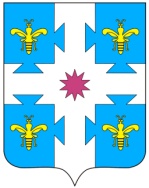 В соответствии с Законом Чувашской Республики от 05.10.2007 № 62 «О муниципальной службе в Чувашской Республике» администрация Козловского района Чувашской Республики п о с т а н о в л я е т:1.Внести в Положение о порядке применения взысканий за несоблюдение ограничений и запретов, требований о предотвращении или об урегулировании конфликта интересов и неисполнение обязанностей, установленных в целях противодействия коррупции в администрации Козловского района Чувашской Республики, а также увольнения в связи с утратой доверия, утвержденного постановлением администрации Козловского района от 22.01.2013 № 33следующие изменения:1.1.Пункт 3 раздела 1 изложить в следующей редакции:«3. Взыскания, предусмотренные статьями 14.1, 15 и 27 Федерального закона №25-ФЗ, применяются представителем нанимателя (работодателя) на основании: 1) доклада о результатах проверки, проведенной  подразделением кадровой службы соответствующего муниципального органа администрации района (главы сельского поселения);2) рекомендации комиссии по соблюдению требований к служебному поведению муниципальных служащих и урегулированию конфликта интересов в случае, если доклад о результатах проверки направлялся в комиссию;3) доклада подразделения кадровой службы администрации Козловского района по профилактике коррупционных и иных правонарушений о совершении коррупционного правонарушения, в котором излагаются фактические обстоятельства его совершения, и письменного объяснения муниципального служащего только с его согласия и при условии признания им факта совершения коррупционного правонарушения (за исключением применения взыскания в виде увольнения в связи с утратой доверия);4) объяснений муниципального служащего;5) иных материалов.».1.2. Пункты 4,5 раздела 2  признать утратившими силу.1.3. Пункт 8 раздела 2 изложить в следующей редакции:«8. Взыскания, предусмотренные статьями 14.1, 15 и 27 Федерального закона, применяются не позднее шести месяцев со дня поступления информации о совершении муниципальным служащим коррупционного правонарушения, не считая периодов временной нетрудоспособности муниципального служащего, нахождения его в отпуске, и не позднее трех лет со дня совершения им коррупционного правонарушения. В указанные сроки не включается время производства по уголовному делу.».2. Настоящее постановление вступает в силу после его официального опубликования в периодическом печатном издании «Козловский вестник».ЧĂваш РеспубликинКуславкка районАдминистрацийĔЙЫШĂНУЧувашская республикаАДМИНИСТРАЦИЯКозловского районаПОСТАНОВЛЕНИЕ___________2020   _____№16.04.2020 №17216.04.2020 №172Куславкка хулиг. Козловкаг. КозловкаО внесении изменений в постановление администрации Козловского района Чувашской Республики от 22.01.2013 №33 Глава администрации Козловского района             А.И. Васильев